                                          МИНИСТЕРСТВО ПРОСВЕЩЕНИЯ РОССИЙСКОЙ ФЕДЕРАЦИИ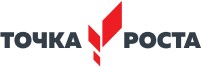 ‌Департамент образования Ярославской области‌‌Управление образования Администрации Гаврилов-ЯмскогоМуниципального районаМОБУ «Пружининская СШ»СОГЛАСОВАНО                                                                         УТВЕРЖДЕНО                                      педагогическим советом                                                             Директор                                      Протокол № 6                                                                               Бучнева А. Б.      от «30» 08 2023 г.                                                                       Приказ № 01-09/75                                                                                                        от «01» 09 2023 г.РАБОЧАЯ ПРОГРАММАпо внеурочной деятельности«Шаги в экспериментальную биологию» в 7 классеНаправление: естественнонаучноеСоставитель: Герасимова М.Ю.учитель биологии                                                     с.Пружинино                                                       2023 г                                                           I.Пояснительная записка        Современный учебный процесс направлен не столько на достижение результатов в области предметных знаний, сколько на личностный рост ребенка. Обучение по новым образовательным стандартам предусматривает организацию внеурочной деятельности, которая способствует раскрытию внутреннего потенциала каждого ученика, развитие и поддержание его таланта. Одним из ключевых требований к биологическому образованию в современных условиях и важнейшим компонентов реализации ФГОС является овладение учащимися практическими умениями и навыками, проектно – исследовательской деятельностью. Рабочая программа внеурочной деятельности для 6 классов составлена в соответствии с требованиями ФГОС и учётом нормативно- правовых документов: -Закон РФ «Об образовании» от 29.12.2012 № 273-ФЗ (ред. от 31.07.2020) «Об образовании в Российской Федерации» (с изм. и доп., вступ. в силу с 01.09.2020) . - Приказ Министерства образования и науки РФ от 22.09. 2011 №2357 « О внесении изменений в ФГОС НОО, утвержденный приказом МОН от 06.10.2009» - Приказ Министерства образования и науки РФ от 04.10.2010 №986 «об утверждении федеральных требований к образовательным учреждениям в части минимальной оснащённости учебного процесса и оборудования учебных помещений». -Письмо Министерства образования РФ от 02.04.2002 г .№13-51-28/13»о повышении воспитательного потенциала общеобразовательного процесса». - Письмо МОН РФ №03-296 от 12.05.2011 «Об организации внеурочной деятельности при введении ФГОС ООО». - Методические рекомендации по организации внеурочной деятельности в образовательных учреждениях, реализующих общеобразовательные начального общего образования. ( Письмо Департамента общего образования МО России от12.05.2011 №03-296),- Методические рекомендации по созданию и функционированию детских технопарков «Кванториум» на базе общеобразовательных организаций (Утверждены распоряжением Министерства просвещения Российской Федерации от 12 января 2021 г. N Р-4) Внеурочная деятельность является составной частью учебно-воспитательного процесса и одной из форм организации свободного времени учащихся. Она дает возможность предоставлять учащимся широкий спектр знаний, направленных на развитие и выявление индивидуальных особенностей ребенка. Занятия в системе внеурочной воспитательной работы по биологии способствуют развитию интеллектуальной одаренности учащихся, взаимосвязь и преемственность общего и дополнительного образования в школе и воспитания в семье. Применение игровой методики и современных технологий для развития интеллекта позволит школьникам самостоятельно получать более глубокие знания по отдельным, интересным для них темам, демонстрировать их в интеллектуальных соревнованиях. Использование оборудования центра «Точка роста» при реализации внеурочной деятельности  позволяет создать условия: • для расширения содержания школьного биологического образования; • для повышения познавательной активности обучающихся в естественно-научной области; • для развития личности ребенка в процессе обучения биологии, его способностей, формирования и удовлетворения социально значимых интересов и потребностей; • для работы с одарёнными школьниками, организации их развития в различных областях образовательной, творческой деятельности. Применяя цифровые лаборатории  во внеурочной деятельности по  биологии, учащиеся смогут выполнить множество лабораторных работ и экспериментов. Основная цель: всестороннее развитие познавательных способностей и организация досуга обучающихся, расширение их кругозора и повышение мотивации к учению. Задачи: - образовательная: расширять кругозор, повышать интерес к предмету, популяризация интеллектуального творчества; - развивающая: развивать логическое мышление, наблюдательность, умения устанавливать причинно — следственные связи, умения рассуждать и делать выводы, пропаганда культа знаний в системе духовных ценностей современного поколения; - воспитательная: развивать навыки коммуникации и коллективной работы, воспитание понимания эстетический ценности природы и бережного отношения к ней, объединение и организация досуга учащихся.Программа строится на основе следующих принципов: - равенство всех участников; - добровольное привлечение к процессу деятельности; - чередование коллективной и индивидуальной работы; - свободный выбор вида деятельности; - нравственная ответственность каждого за свой выбор, процесс и результат деятельности; - развитие духа соревнования, товарищества, взаимовыручки; - учет возрастных и индивидуальных особенностей.  Метапредметные связи.  освоение способов решения проблем творческого и поискового характера;формирование умения планировать, контролировать и оценивать действия в соответствии с поставленной задачей и условиями её реализации; определять наиболее эффективные способы достижения результата;  формирование умения понимать причины успеха/неуспеха деятельности и способности конструктивно действовать даже в ситуациях неуспеха; освоение начальных форм познавательной и личностной рефлексии;овладение логическими действиями сравнения, анализа, синтеза, обобщения, установления аналогий и причинно-следственных связей, построения рассуждений; готовность слушать собеседника и вести диалог; готовность признавать возможность существования различных точек зрения и права каждого иметь свою; излагать своё мнение и аргументировать свою точку зрения и оценку событий; определение общей цели и путей её достижения;умение договариваться о распределении функций и ролей в совместной деятельности;осуществлять взаимный контроль в совместной деятельности, адекватно оценивать собственное поведение и поведение окружающих;  овладение базовыми предметными и межпредметными понятиями, отражающими существенные связи и отношения между объектами и процессами. Общая характеристика программы внеурочной деятельности.   Программа внеурочной деятельности носит развивающий характер, целью которой является формирование поисково-исследовательских, коммуникативных умений школьников, интеллекта учащихся. Важнейшим приоритетом является формирование общеучебных умений и навыков, которые предопределяют успешность всего последующего обучения ребёнка. Развитие личностных качеств и способностей обучающихся опирается на приобретение ими опыта разнообразной деятельности: учебно-познавательной, проектно-исследовательской, практической, социальной.  Занятия по программе внеурочной деятельности разделены на теоретические и практические. Причём деятельность может носить как групповой, так и индивидуальный характер.  Деятельность школьников при освоении программы имеет отличительные особенности:   - практическая направленность, которая определяет специфику содержания и возрастные особенности детей;   - групповой характер работ будет способствовать формированию коммуникативных умений, таких как умение, распределять обязанности в   группе, аргументировать свою точку зрения и др.;  - в содержание деятельности заложено основание для сотрудничества детей с членами своей семьи, что обеспечивает реальное взаимодействие семьи и школы; - реализует задачу выявления творческих способностей, склонностей и одаренностей к различным видам деятельности посредством  вовлечения их в творческую деятельность. Актуальность программы заключается в формировании мотивации к целенаправленной познавательной деятельности, саморазвитию, а также личностному и профессиональному самоопределению учащихся. Практическая направленность содержания программы заключается в том, что содержание курса обеспечивает приобретение знаний и умений, позволяющих в дальнейшем использовать их как в процессе обучения в разных дисциплинах, так и в повседневной жизни для решения конкретных задач. Формы занятий внеурочной деятельности: беседа, коллективные и индивидуальные исследования  естественнонаучного направления, самостоятельная работа, выступление. Данные формы работы дают детям возможность максимально проявлять свою активность, изобретательность, творческий и интеллектуальный потенциал и развивают их эмоциональное восприятие. Место данного курса в учебном плане. 	Программа рассчитана на 1 год  обучения (34 часа  в год, 1 час в неделю). Занятия по программе проводятся во внеурочное времяII. Результаты освоения курса внеурочной деятельности .Планируемые результаты  Планируемые результаты программы внеурочной деятельности. В результате освоения программы внеурочной деятельности «Шаги в экспериментальную биологию » обучающиеся на ступени основного общего образования: - получат возможность расширить, систематизировать и углубить исходные представления о природных объектах и явлениях как компонентах единого мира, овладеют основами практико-ориентированных знаний о природе, приобретут целостный взгляд на мир; - познакомятся с некоторыми способами изучения природы, начнут осваивать умения проводить наблюдения, ставить опыты, научатся видеть и понимать некоторые причинно-следственные связи в окружающем мире; - получат возможность научиться использовать различные справочные издания (словари, энциклопедии, включая компьютерные) и литературу о природе с целью поиска познавательной информации, ответов на вопросы, объяснений, для создания собственных устных или письменных высказываний. Личностные, метапредметные и предметные результаты освоения учебного предмета. В соответствии с требованиями к результатам освоения основной образовательной программы общего образования Федерального государственного образовательного стандарта обучение направлено на достижение учащимися личностных, метапредметных и предметных результатов. Личностные результаты отражаются в индивидуальных качественных свойствах учащихся, которые они должны приобрести в процессе освоения учебного предмета:  - учебно-познавательный интерес к новому учебному материалу и способам решения новой задачи; - ориентация на понимание причин успеха во внеучебной деятельности, в том числе на самоанализ и самоконтроль результата, на анализ соответствия результатов требованиям конкретной задачи; - способность к самооценке на основе критериев успешности внеучебной деятельности; - чувство прекрасного и эстетические чувства на основе знакомства с природными объектами. Метапредметные  результаты характеризуют уровень сформированности универсальных способностей учащихся, проявляющихся в познавательной и практической деятельности: - использование справочной и дополнительной литературы; - владение цитированием и различными видами комментариев; - использование различных видов наблюдения; - качественное и количественное описание изучаемого объекта; - проведение эксперимента;Предметные результаты характеризуют опыт учащихся, который приобретается и закрепляется в процессе освоения программы внеурочной деятельности: - осуществлять поиск необходимой информации для выполнения внеучебных заданий с использованием учебной литературы и в открытом информационном пространстве, энциклопедий, справочников (включая электронные, цифровые), контролируемом пространстве Интернета; - проводить сравнение и классификацию по заданным критериям; - устанавливать причинно-следственные связи в изучаемом круге явлений; - строить рассуждения в форме связи простых суждений об объекте, его строении, свойствах и связях.В процессе прохождения программы должны быть достигнуты следующие результаты: 1 уровень результатов: «Приобретение социальных знаний» 1) личностные качества: - уважительное отношение к труду и творчеству своих товарищей; - формирование эстетических чувств, познавательных интересов и мотивов, направленных на изучение живой природы; 2) универсальные способности - умение видеть и понимать значение практической и игровой деятельности; 3) опыт в проектно-исследовательской деятельности -умение работать с разными источниками информации; - овладение составляющими исследовательской и научно-практической деятельности, ставить вопросы, наблюдать, проводить эксперименты, делать выводы и заключения, объяснять, доказывать, защищать свои идеи; -формирование интеллектуальных умений (доказывать, строить рассуждения, анализировать, сравнивать, делать выводы и др.) и эстетического отношения к живым объектам;  - знание основных принципов и правил отношения к живой природе. 2 уровень результатов: «Формирование ценностного отношения к социальной реальности» 1) личностные качества: - навыки индивидуальной деятельности в процессе практической работы под руководством учителя; - навыки коллективной деятельности в процессе совместной творческой работы в команде одноклассников под руководством учителя; - умение сотрудничать с товарищами в процессе совместной деятельности, соотносить свою часть работы с общим замыслом; 2) универсальные способности: - способность выбирать целевые и смысловые установки в своих действиях и поступках по отношению к живой природе, здоровью своему и окружающих; - способность передавать эмоциональные состояния и свое отношение к природе, человеку, обществу; 3) опыт в проектно-исследовательской деятельности: - умение организовать свою учебную деятельность: определять цель работы, ставить задачи, планировать — определять последовательность действий и прогнозировать результаты работы; - умение осуществлять контроль и коррекцию в случае обнаружения отклонений и отличий при сличении результатов с заданным эталоном; оценка результатов работы — выделение и осознание учащимся того, что уже усвоено и что еще подлежит усвоению, осознание качества и уровня усвоения. 3 уровень результатов: «Получение самостоятельного общественного действия» 1) личностные качества: - умение обсуждать и анализировать собственную деятельность и работу одноклассников с позиций задач данной темы, с точки зрения содержания и средств его выражения; 2) универсальные способности: - умение слушать и вступать в диалог, участвовать в коллективном обсуждении проблем; интегрироваться в группу сверстников и строить продуктивное взаимодействие со сверстниками и взрослыми; - умение адекватно использовать речевые средства для дискуссии и аргументации своей позиции, сравнивать разные точки зрения, аргументировать свою точку зрения, отстаивать свою позицию; 3) опыт в проектно-исследовательской деятельности: - выражение в игровой деятельности своего отношения к природе Обучающиеся смогут:  узнавать животных и птиц в природе, на картинках, по описанию;  применять теоретические знания при общении с живыми организмами и в практической деятельности по сохранению природного окружения и своего здоровья;   ухаживать за культурными растениями и домашними животными;  доказывать, уникальность и красоту каждого природного объекта;  заботиться об оздоровлении окружающей природной среды;  предвидеть последствия деятельности людей в природе;  осуществлять экологически сообразные поступки в окружающей природе;  ставить простейшие опыты с объектами живой и неживой природы.  III. Содержание курса внеурочной деятельности  Введение.(3часа)Биологическая лаборатория и правила работы в ней. Техника безопасности при выполнении лабораторных, практических  работ.Ознакомление с оборудованием центра «Точка роста». Признаки и свойства живогоПрактические и лабораторные работы: Лабораторная работа №1 «Лабораторное оборудование и приборы для научных исследований». Раздел 1. Лаборатория Левенгука (6 часов) Методы изучения живых организмов: наблюдение, измерение, эксперимент История изобретения микроскопа, его устройство и правила работы. Клеточное строение организмов. Многообразие клеток. Методы изучения живых. Техника приготовления временного микропрепарата. Клетки, ткани и органы растений. Отличительные признаки живых организмов. Практические и лабораторные работы:  Лабораторная работа № 2 Лабораторный практикум «Изучение устройства увеличительных приборов».«Части клетки и их назначение». Мини-исследование. Раздел 2. Биология растений (16часов). Дыхание  и обмен веществ у растений. Изучение механизмов испарения воды листьями. Испарение воды растениями. Тургор в жизни растений. Воздушное питание растений — фотосинтез. Кутикула. Условия прорастания семян. Растения. Многообразие растений. Значение растений в природе и жизни человека.  Вегетативное размножение растенийПрактические и лабораторные работы: Лабораторная работа №5 «Дыхание листьев», Лабораторная работа № 6 «Зависимость транспирации и температуры от площади поверхности листьев».  Лабораторная работа №7 «Испарение воды листьями до и после полива».. Лабораторная работа № 8  «Фотосинтез». Лабораторная работа № 9 «Значение кутикулы и пробки в защите растений от испарения». Лабораторная работа № 10 «Условия прорастания семян». Значение воды и воздуха для прорастания семян»..Лабораторная работа № 11 «Обнаружение хлоропластов в клетках растений»  Практическая работа «Способы  вегетативного размножения растений».Раздел 3. Зоология(7 часов)Животные. Строение животных. Многообразие животных, их роль в природе и жизни человека.    Простейшие .  Движение животных.Тип кольчатые черви. Внешнее строение дождевого червя. Мини-исследование «Птицы на кормушке» Практическая зоология Знакомство с системой живой природы, царствами живых организмов. Практическая работа «Классификация животных ».Отличительные признаки животных разных царств и систематических групп.  Лабораторная работа № 12 «Сравнительная характеристика одноклеточных организмов» .Лабораторная работа № 13 «Наблюдение за передвижением животных». Практическая орнитология. Работа в группах: исследование «Птицы на кормушке».Раздел 4 Экология(2 часа)Проектно-исследовательская деятельность: Модуль «Экологический практикум : «Влияние абиотических факторов на организмы».   «Измерение влажности и температуры и освещённости в разных зонах класса»IV. Тематическое планированиеVI.Материально-техническое обеспечение программыОрганизационные условия, позволяющие реализовать содержание дополнительной образовательной программы «Шаги в экспериментальную биологию» предполагают наличие оборудования центра «Точка роста»: - цифровая лаборатория по биологии; - цифровая лаборатория по экологии; - микроскоп цифровой; - комплект посуды и оборудования для ученических опытов; - мультимедийного оборудования (компьютер, ноутбук, проектор, флэш- карты, экран, средства телекоммуникации (локальные школьные сети, выход в интернет). Дидактическое обеспечение предполагает наличие текстов разноуровневых заданий, тематических тестов по каждому разделу темы, инструкций для выполнения практических работ. Литература1.Методическое пособие «Реализация образовательных программ естественнонаучной и технологической направленности по биологии с использованием оборудования центра «Точка роста». В.В.Буслаков, А.В.Пынеев.2. Петров В.В. Растительный мир нашей Родины: кн. для учителя. -2-е изд., доп. — М.: Просвещение, 1991. 3. Чернова Н.М. Лабораторный практикум по экологии. — М.: Просвещение, 1986.Интернет-ресурсы1.   https://moodledata.soiro.ru/eno/met_rec.pdf.  Лабораторный практикум по биологии.2.   https://urok.1sept.ru/articles/611487 методические разработки с использованием цифровой лаборатории.3.  http://window.edu.ru/resource/880/29880/files/ssu016.pdf Школьный практикум по биологии.4. http://edu.seu.ru/metodiques/samkova.htm — интернет-сайт «Общественные ресурсы образования» №Тема занятияКол-во часовФормаИспользование оборудование «Точка роста»Введение.(3часа)1.Биологическая лаборатория и правила работы в ней. Техника безопасности при выполнении лабораторных, практических  работ.1Беседа2.Ознакомление с оборудованием центра «Точка роста». Лабораторная работа №1 «Лабораторное оборудование и приборы для научных исследований»..1Практическое занятиеЛаборатория по биологии и экологии3.Признаки и свойства живого1БеседаИграРаздел 1. Лаборатория Левенгука ( 6  часов)4.Методы изучения живых организмов: наблюдение, измерение, эксперимент История изобретения микроскопа, его устройство и правила работы.1БеседаТворческое задание5.История изобретения микроскопа, его устройство и правила работы. Лабораторная работа № 2«Изучение устройства увеличительных приборов».1Практическое занятиеМикроскоп световой, цифровой, лупа.6.Клеточное строение организмов. Многообразие клеток. 1Беседа7.Лабораторный практикум«Части клетки и их назначение».1Практическое занятиеМикроскоп световой, цифровой.8.Техника приготовления временного микропрепарата. Лабораторная работа №3 «Приготовление препарата клеток сочной чешуи луковицы лука»1Практическое занятиеСветовой,  цифровой микроскоп, репчатый лук, пинцет, препаровальные иглы, стекла предметные, стаканчики с водой, пипетки, фильтровальная бумага, иод.9.Клетки, ткани и органы растений. Лабораторная работа №4«Ткани растительного организма».  1Практическое занятиеМикроскоп цифровой, микропрепараты: «Продольный срез стебля кукурузы», «Поперечный срез корня тыквы», «Строение корня»; микроскопы; таблицы «Клеточное строение корня», «Корень и его зоны», «Внутреннее строение листа».Раздел 2.Биология растений (  16  часов)10-11Дыхание  и обмен веществ у растений. Лабораторная работа № 5 «Дыхание листьев»2Практическое занятиеЦифровая лаборатория по экологии (датчики кислорода и углекислого газа)12-13Изучение механизмов испарения воды листьями. Лабораторная работа № 6 «Зависимость транспирации и температуры от площади поверхности листьев».  2Практическое занятиеДатчики температуры и влажности Комнатное растение: монстера или пеларгония14-15Испарение воды растениями. Лабораторная работа №7 «Испарение воды листьями до и после полива».2Практическое занятиеДатчик температуры,  датчик влажности16.Тургор в жизни растений.1Лекция 17-18Воздушное питание растений — фотосинтез. Лабораторная работа № 8«Фотосинтез».2Практическое занятиеЦифровая лаборатория по экологии (датчик углекислого газа и кислорода).19.Кутикула. Лабораторная работа № 9 «Значение кутикулы и пробки в защите растений от испарения».1Практическое занятиедва свежих яблока и два клубня картофеля, весы, нож, полиэтиленовые пищевые пакеты, датчик относительной влажности воздуха.20-21Условия прорастания семян. Лабораторная работа № 10 «Условия прорастания семян». Значение воды и воздуха для прорастания семян».2Беседа Практическое занятиеЦифровая лаборатория по экологии (датчик освещенности, влажности и температуры).22-23Растения. Многообразие растений. Значение растений в природе и жизни человека. Лабораторная работа № 11 «Обнаружение хлоропластов в клетках растений»2Беседа Практическое занятиеЦифровой микроскоп.24-25Вегетативное размножение растений	Практическая работа «Способы  вегетативного размножения растений».2ТворческоезаданиеПрактическое занятиеРассадные ящики, цветочные горшки, стаканы с водой, ножницы, нож, учебник, видеоурок и таблица «Вегетативное размножение».Раздел 3.Животные (7часов)26Животные. Строение животных. Многообразие животных, их роль в природе и жизни человека.    Беседа, игра27.Практическая работа «Классификация животных ».Практическое занятие28.Простейшие  Учебныйрисунок, играОбнаружение одноклеточных животных (простейших) в водной среде с использованием цифрового микроскопа.29.Лабораторная работа12 «Сравнительная характеристика одноклеточных организмов»Практическое занятиеЦифровой микроскоп, микропрепараты простейших30.Движение животных. Лабораторная работа №13
«Наблюдение за передвижением животных».Практическое занятие31.Тип кольчатые черви. Внешнее строение дождевого червя. Лабораторная работа № 14 «Особенности внутреннего строения дождевого червя»Практическое занятие32.Практическая орнитология. Работа в группах: исследование «Птицы на кормушке».ИсследованиеРаздел 4 Экология(2 часа)33.Влияние экологических факторов на организмыЛекция 34.Экологический практикум «Измерение влажности и температуры в разных зонах класса».Практическое занятиеЦифровая лаборатория по экологии (датчик освещенности, влажности и температуры).